ÉPREUVE SUJET 3. 3ÈME DE PRIMAIRE.RELIE AVEC DES FLÈCHES LES NOMS DE ANIMAUX AVEC LEUR DESSIN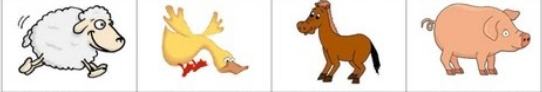 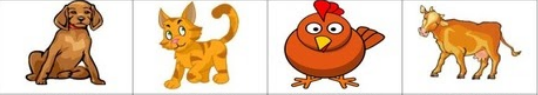 ÉCRIS LE NOMBRE SUIVANTS :32 : _________________38 : _________________40 : ________________30 : ____________RELIE LES PARTIES DU CORPS DES ANIMAUX DE LA FERME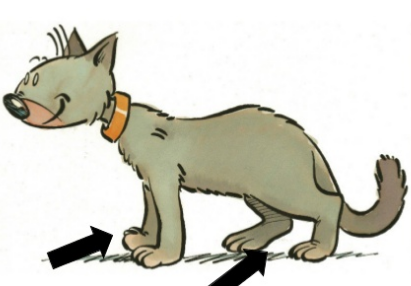 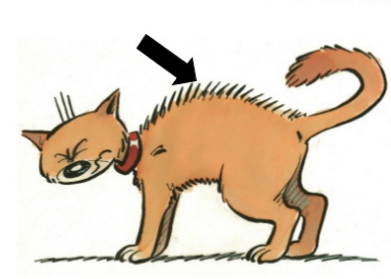 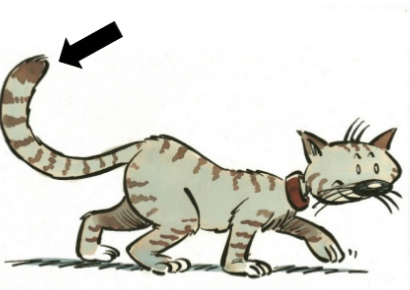 DÉCRIS TON ANIMAL PRÉFÉRÉ UTILISANT LES CONTENUS APPRIS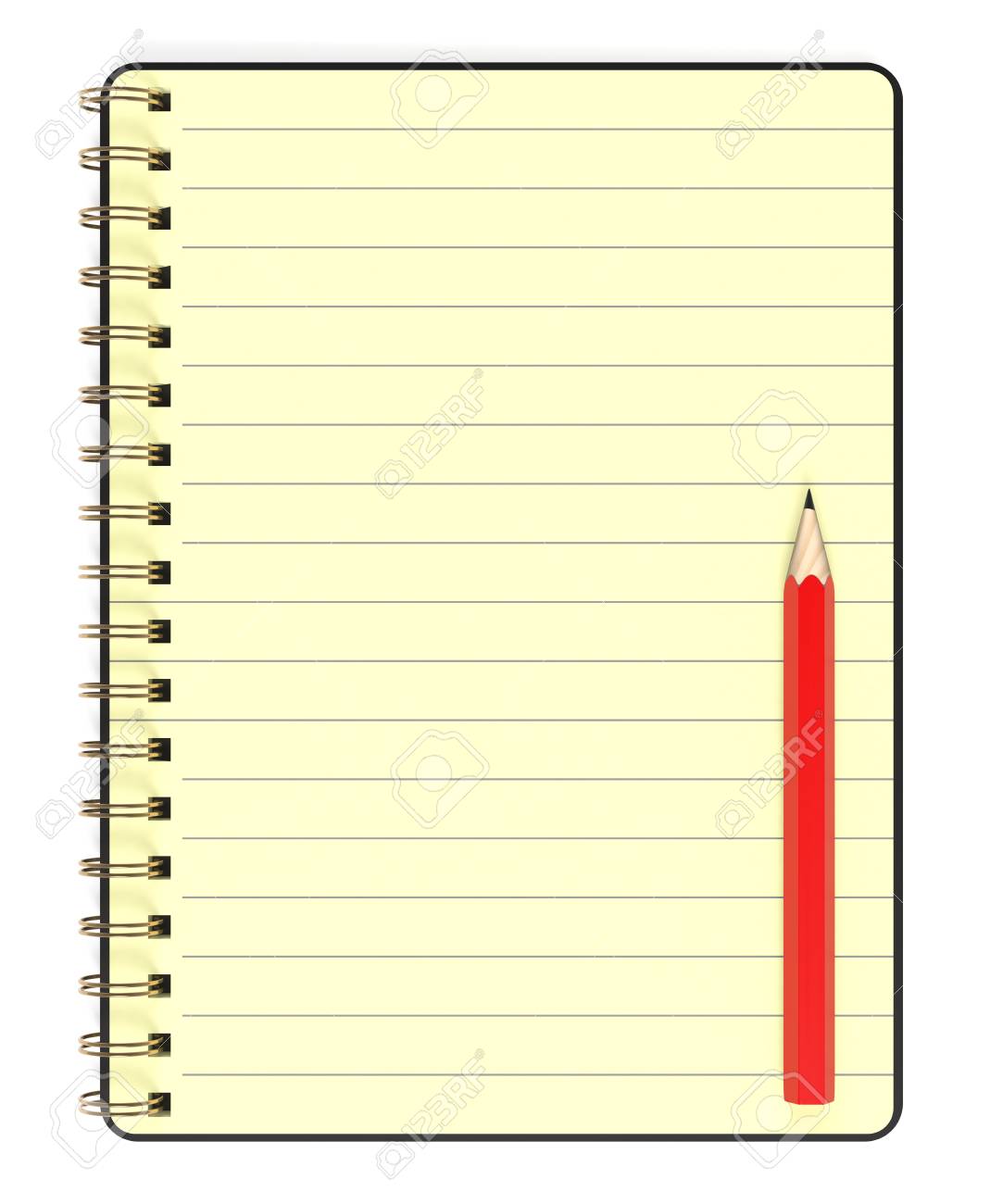 